Ministero dell’istruzione, dell’università e della ricercaALTA FORMAZIONE ARTISTICA E MUSICALECONSERVATORIO DI MUSICA “S. CECILIA”00187 ROMA – VIA DEI GRECI 18 - Tel 06-3609671-2-3 www.conservatoriosantacecilia.itAllegatoDOMANDA PER L’ASSEGNAZIONE DI N. 39 BORSE DI COLLABORAZIONEAnno accademico 2017/2018Il/La sottoscritt……………………………………………………………………………………………………………nat…a…………………..…………………….il..…/…../……residente a……………………………………………….via…………………………………………………………………………………………………………………………tel………..………………….……………………….… cell……………………..………..…………………….……….email……………………………………………….…….…………@…………………………………………………attualmente iscritto/a al …..anno del (barrare una delle seguenti condizioni)o Periodo superiore Ordinamento previgente la Legge di Riforma; o Triennio accademico di I° livello;o Biennio accademico sperimentale di II° livello;della scuola di…………………………………………………………………………………………n° esami superati……… con media………..……………… crediti acquisiti …………………presa visione del relativo bando, sottopone la propria candidatura all’ottenimento di una borsa di collaborazione della durata di 150 ore per il seguente settore di intervento (art. 2 dell’avviso):……………………………………………………………………………………………………………………………Alla presente domanda si allega:Certificato (ovvero autocertificazione) di iscrizione con indicazione analitica degli esami sostenuti, delle votazioni riportate e, per gli studenti dei corsi del Nuovo Ordinamento, dei crediti acquisiti;Certificato I.S.E.E. attestante le condizioni economiche proprie e/o del nucleo di appartenenza;Curriculum vitae attestante le proprie competenze specifiche.Data ……………………………                                                   	Firma …………..……………………………Il trattamento dei dati contenuti in questa scheda viene effettuato dal Conservatorio nel rispetto delle finalità istituzionali e nei limiti stabiliti dal D. Lgs. n. 196/2003.							Per il consenso al trattamento dati ……………………..…………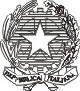 